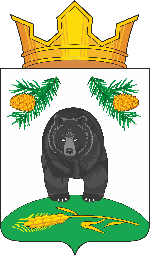 АДМИНИСТРАЦИЯ НОВОКРИВОШЕИНСКОГО СЕЛЬСКОГО ПОСЕЛЕНИЯПОСТАНОВЛЕНИЕ07.09.2020                                                                                                                   № 66с. НовокривошеиноКривошеинского районаТомской областиОб утверждении Перечня  муниципального имущества, находящегося в собственности муниципального образования Новокривошеинское сельское поселение, свободного от прав третьих лиц (за исключением имущественных прав субъектов малого и среднего предпринимательства), предназначенного для предоставления его во владение и (или) пользование на долгосрочной основе (в том числе по льготным ставкам арендной платы)  субъектам малого и среднего предпринимательства и организациям, образующим инфраструктуру поддержки субъектов малого и среднего предпринимательства, занимающихся социально значимыми видами деятельностиВ соответствии с Федеральным законом   от 24 июля 2007 года № 209-ФЗ «О развитии малого и среднего предпринимательства в Российской Федерации», Постановлением от 21 августа 2010 года  № 645 «Об имущественной поддержке субъектов малого и среднего предпринимательства при предоставлении федерального имущества», во исполнение Решения Совета Новокривошеинского сельского поселения от 26.04.2017 № 211 «Об утверждении Порядка формирования, ведения, обязательного опубликования перечня муниципального имущества Новокривошеинского сельского поселения, свободного от прав третьих лиц (за исключением имущественных прав субъектов малого и среднего предпринимательства), а также порядка и условий предоставления его во владение и (или) пользование на долгосрочной основе (в том числе по льготным ставкам арендной платы)  субъектам малого и среднего предпринимательства и организациям, образующим инфраструктуру поддержки субъектов малого и среднего предпринимательства, занимающихся социально  значимыми видами деятельности»,П О С Т А Н О В Л Я Ю :1. Утвердить   Перечень  муниципального имущества, находящегося в собственности муниципального образования Новокривошеинское сельское поселение, свободного от прав третьих лиц (за исключением имущественных прав субъектов малого и среднего предпринимательства), предназначенного для предоставления его во владение и (или) пользование на долгосрочной основе (в том числе по льготным ставкам арендной платы)  субъектам малого и среднего предпринимательства и организациям, образующим инфраструктуру поддержки субъектов малого и среднего предпринимательства, занимающихся социально значимыми видами деятельности, согласно приложению.2. Считать утратившими силу:1)  Постановление № 121 от 29.11.2018 «Об утверждении Перечня  муниципального имущества, находящегося в собственности муниципального образования Новокривошеинское сельское поселение, предназначенного для предоставления его во владение и (или) пользование на долгосрочной основе (в том числе по льготным ставкам арендной платы)  субъектам малого и среднего предпринимательства и организациям, образующим инфраструктуру поддержки субъектов малого и среднего предпринимательства, занимающихся социально значимыми видами деятельности»;2) Постановление № 21 от 12.03.2020 «О внесении изменений в Постановление Администрации Новокривошеинского сельского поселения от 29.11.2018 № 121».          3. Настоящее постановление опубликовать в информационном бюллетене и разместить  на официальном сайте муниципального образования Новокривошеинское сельское поселение  в информационно - телекоммуникационной сети «Интернет» по адресу:  novokriv.ru.          4. Настоящее  постановление вступает в силу с даты его  официального опубликования.          5. Контроль за исполнением настоящего постановления оставляю за собой.Фадина Т.М.                 47433ПрокуратураВ дело
Приложение к Постановлению Администрации Новокривошеинского сельского поселенияот 07.09.2020 № 66ПЕРЕЧЕНЬ
  муниципального имущества, находящегося в собственности муниципального образования Новокривошеинское сельское поселение, свободного от прав третьих лиц (за исключением имущественных прав субъектов малого и среднего предпринимательства), предназначенного для предоставления его во владение и (или) пользование на долгосрочной основе (в том числе по льготным ставкам арендной платы)  субъектам малого и среднего предпринимательства и организациям, образующим инфраструктуру поддержки субъектов малого и среднего предпринимательства, занимающихся социально значимыми видами деятельностиГлава Новокривошеинского сельского поселения                                         А.О.Саяпин(Глава Администрации)№ппСобственникНаименование объектаМестонахождение объектаПлощадь, кв.м.Год постройкиХарактеристика объекта, назначение1.Новокривошеинское сельское поселениеНежилое зданиеТомская область, Кривошеинский район, с.Малиновка, ул.Центральная, 12101,71983Отдельно стоящее одноэтажное,кирпичное здание2.Новокривошеинское сельское поселениеНежилое помещениеТомская область, Кривошеинский район, с.Малиновка, ул.Центральная, д.21 пом.189,21986Нежилое помещение в одноэтажном кирпичном здании3.Новокривошеинское сельское поселениеНежилое помещениеТомская область, Кривошеинский район, с.Малиновка, ул.Рабочая, д.19 пом.II, 4-875,41976Нежилое помещение в одноэтажном кирпичном здании4.Новокривошеинское сельское поселениеНежилое зданиеТомская область, Кривошеинский район, с.Малиновка, Производственная зона, строение 11019,31978Нежилое здание5.Новокривошеинское сельское поселениеНежилое зданиеТомская область, Кривошеинский район, с.Малиновка, Производственная зона, строение 2696,81978Нежилое здание6.Новокривошеинское сельское поселениеНежилое зданиеТомская область, Кривошеинский район, с.Малиновка, Производственная зона, строение 3710,81990Нежилое здание7.Новокривошеинское сельское поселениеНежилое сооружение (сушилка)Томская область, Кривошеинский район, с.Малиновка, Производственная зона, строение 4391,51978Нежилое сооружение (сушилка)8.Новокривошеинское сельское поселениеНежилое зданиеТомская область, Кривошеинский район, с.Малиновка, Производственная зона, строение 51298,11978Нежилое здание9.Новокривошеинское сельское поселениеЗемельный участокТомская область, Кривошеинский район, с.Малиновка, в границах земель КСП «Новая Заря», кадастровый номер 70:09:0100023:1Общая долевая собственность, доля в праве 122/3885000Категория: земли сельскохозяйственного назначения, разрешенное использование: сельскохозяйственное10Новокривошеинское сельское поселениеЗемельный участокТомская область, Кривошеинский район, с.Малиновка, в границах земель КСП «Новая Заря», кадастровый номер 70:09:0100023:1Общая долевая собственность, доля в праве 122/3885000Категория: земли сельскохозяйственного назначения, разрешенное использование: сельскохозяйственное11Новокривошеинское сельское поселениеЗемельный участокТомская область, Кривошеинский район, с. Новокривошеино, в границах земель КСП «Новокривошеинское», кадастровый номер 70:09:000000:17Общая долевая собственность, доля в праве 127/49130Категория: земли сельскохозяйственного назначения, разрешенное использование: сельскохозяйственное12Новокривошеинское сельское поселениеЗемельный участокТомская область, Кривошеинский район, с. Новокривошеино, в границах земель КСП «Новокривошеинское», кадастровый номер 70:09:000000:17Общая долевая собственность, доля в праве 127/48630Категория: земли сельскохозяйственного назначения, разрешенное использование: сельскохозяйственное13Новокривошеинское сельское поселениеЗемельный участокТомская область, Кривошеинский район, с. Новокривошеино, в границах земель КСП «Новокривошеинское», кадастровый номер 70:09:000000:17Общая долевая собственность, доля в праве 127/48630Категория: земли сельскохозяйственного назначения, разрешенное использование: сельскохозяйственное14Новокривошеинское сельское поселениеЗемельный участокТомская область, Кривошеинский район, с.Малиновка, в границах земель КСП «Новая Заря», кадастровый номер 70:09:0100023:1Общая долевая собственность, доля в праве 122/38850Категория: земли сельскохозяйственного назначения, разрешенное использование: сельскохозяйственное15Новокривошеинское сельское поселениеЗемельный участокТомская область, Кривошеинский район, с.Малиновка, в границах земель КСП «Новая Заря», кадастровый номер 70:09:0100023:1Общая долевая собственность, доля в праве 122/38850Категория: земли сельскохозяйственного назначения, разрешенное использование: сельскохозяйственное16Новокривошеинское сельское поселениеЗемельный участокТомская область, Кривошеинский район, с.Малиновка, в границах земель КСП «Новая Заря», кадастровый номер 70:09:0100023:1Общая долевая собственность, доля в праве 122/38850Категория: земли сельскохозяйственного назначения, разрешенное использование: сельскохозяйственное17Новокривошеинское сельское поселениеЗемельный участокТомская область, Кривошеинский район, с.Малиновка, в границах земель КСП «Новая Заря», кадастровый номер 70:09:0100023:1Общая долевая собственность, доля в праве 122/38850Категория: земли сельскохозяйственного назначения, разрешенное использование: сельскохозяйственное18Новокривошеинское сельское поселениеЗемельный участокТомская область, Кривошеинский район, с. Новокривошеино, в границах земель КСП «Новокривошеинское», кадастровый номер 70:09:000000:17Общая долевая собственность, доля в праве 127000/48503000Категория: земли сельскохозяйственного назначения, разрешенное использование: сельскохозяйственное19Новокривошеинское сельское поселениеЗемельный участокТомская область, Кривошеинский район, с. Новокривошеино, в границах земель КСП «Новокривошеинское», кадастровый номер 70:09:000000:17Общая долевая собственность, доля в праве 127/48630Категория: земли сельскохозяйственного назначения, разрешенное использование: сельскохозяйственное20Новокривошеинское сельское поселениеЗемельный участокТомская область, Кривошеинский район, с. Новокривошеино, в границах земель КСП «Новокривошеинское», кадастровый номер 70:09:000000:17Общая долевая собственность, доля в праве 127/48630Категория: земли сельскохозяйственного назначения, разрешенное использование: сельскохозяйственное21Новокривошеинское сельское поселениеЗемельный участокТомская область, Кривошеинский район, с. Новокривошеино, в границах земель КСП «Новокривошеинское», кадастровый номер 70:09:000000:17Общая долевая собственность, доля в праве 127/48630Категория: земли сельскохозяйственного назначения, разрешенное использование: сельскохозяйственное22Новокривошеинское сельское поселениеЗемельный участокТомская область, Кривошеинский район, с. Новокривошеино, в границах земель КСП «Новокривошеинское», кадастровый номер 70:09:000000:17Общая долевая собственность, доля в праве 127/48630Категория: земли сельскохозяйственного назначения, разрешенное использование: сельскохозяйственное23Новокривошеинское сельское поселениеЗемельный участокТомская область, Кривошеинский район, с. Новокривошеино, в границах земель КСП «Новокривошеинское», кадастровый номер 70:09:000000:17Общая долевая собственность, доля в праве 127/48630Категория: земли сельскохозяйственного назначения, разрешенное использование: сельскохозяйственное24Новокривошеинское сельское поселениеЗемельный участокТомская область, Кривошеинский район, с. Новокривошеино, в границах земель КСП «Новокривошеинское», кадастровый номер 70:09:000000:17Общая долевая собственность, доля в праве 127/48630Категория: земли сельскохозяйственного назначения, разрешенное использование: сельскохозяйственное25Новокривошеинское сельское поселениеЗемельный участокТомская область, Кривошеинский район, с. Новокривошеино, в границах земель КСП «Новокривошеинское», кадастровый номер 70:09:000000:17Общая долевая собственность, доля в праве 127/48630Категория: земли сельскохозяйственного назначения, разрешенное использование: сельскохозяйственное26Новокривошеинское сельское поселениеЗемельный участокТомская область, Кривошеинский район, с. Новокривошеино, в границах земель КСП «Новокривошеинское», кадастровый номер 70:09:000000:17Общая долевая собственность, доля в праве 127/48630Категория: земли сельскохозяйственного назначения, разрешенное использование: сельскохозяйственное27Новокривошеинское сельское поселениеЗемельный участокТомская область, Кривошеинский район, с. Новокривошеино, в границах земель КСП «Новокривошеинское», кадастровый номер 70:09:000000:17Общая долевая собственность, доля в праве 127/48630Категория: земли сельскохозяйственного назначения, разрешенное использование: сельскохозяйственное28Новокривошеинское сельское поселениеЗемельный участокТомская область, Кривошеинский район, с. Новокривошеино, в границах земель КСП «Новокривошеинское», кадастровый номер 70:09:000000:17Общая долевая собственность, доля в праве 127/48630Категория: земли сельскохозяйственного назначения, разрешенное использование: сельскохозяйственное29Новокривошеинское сельское поселениеЗемельный участокТомская область, Кривошеинский район, с. Новокривошеино, в границах земель КСП «Новокривошеинское», кадастровый номер 70:09:000000:17Общая долевая собственность, доля в праве 127/48630Категория: земли сельскохозяйственного назначения, разрешенное использование: сельскохозяйственное30Новокривошеинское сельское поселениеЗемельный участокТомская область, Кривошеинский район, с. Новокривошеино, в границах земель КСП «Новокривошеинское», кадастровый номер 70:09:000000:17Общая долевая собственность, доля в праве 127/48630Категория: земли сельскохозяйственного назначения, разрешенное использование: сельскохозяйственное31Новокривошеинское сельское поселениеЗемельный участокТомская область, Кривошеинский район, с. Новокривошеино, в границах земель КСП «Новокривошеинское», кадастровый номер 70:09:000000:17Общая долевая собственность, доля в праве 127/48630Категория: земли сельскохозяйственного назначения, разрешенное использование: сельскохозяйственное32Новокривошеинское сельское поселениеЗемельный участокТомская область, Кривошеинский район, с. Новокривошеино, в границах земель КСП «Новокривошеинское», кадастровый номер 70:09:000000:17Общая долевая собственность, доля в праве 127/48630Категория: земли сельскохозяйственного назначения, разрешенное использование: сельскохозяйственное